О внесении изменений в постановление администрации муниципального образования Соль-Илецкий городской округ от 18.01.2016 № 25-п «О создании комиссии по делам несовершеннолетних и защите их прав администрации Соль-Илецкого городского округа»В соответствии с Законом Оренбургской области от 10.11.2006 г.               № 720/147-IV-ОЗ «О наделении органов местного самоуправления государственными полномочиями по созданию и организации деятельности комиссий по делам несовершеннолетних и защите их прав» постановляю:1. Внести в постановление администрации муниципального образования Соль-Илецкий городской округ от 18.01.2016 № 25-п «О  создании  комиссии по делам несовершеннолетних и защите их прав администрации Соль-Илецкого городского округа» следующие изменения: 1.1. Приложение № 1 к постановлению изложить в новой редакции согласно приложению к настоящему постановлению.2. Контроль за исполнением  настоящего постановления возложить на заместителя главы администрации Соль-Илецкого городского округа по социальным вопросам Л. А. Абубакирову. 3. Постановление вступает в силу после его  подписания.Глава муниципального образования Соль-Илецкий городской округ                                               В.И. ДубровинРазослано: прокуратура Соль-Илецкого района, организационный отдел, членам КДН и ЗП. Приложение к постановлению администрации муниципального образованияСоль-Илецкий городской округот 24.07.2023 № 1601-пПриложение №1к постановлению администрации муниципального образованияСоль-Илецкий городской округот 18.01.2016 № 25-пСостав комиссии по делам несовершеннолетних изащите их прав администрации Соль-Илецкого городского округа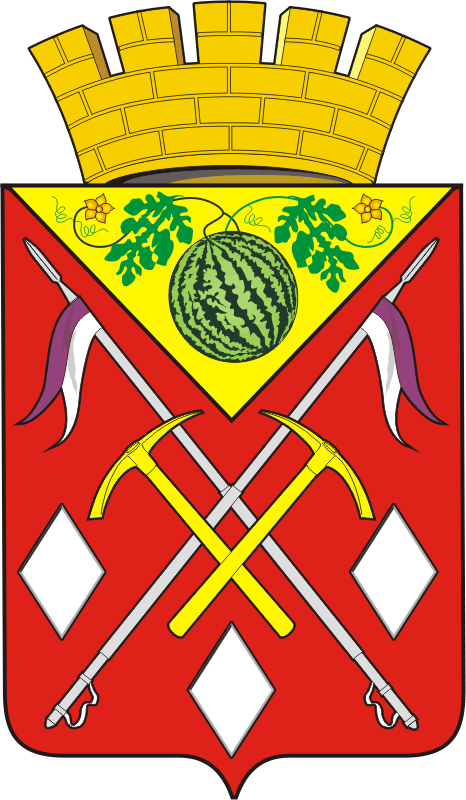 АДМИНИСТРАЦИЯМУНИЦИПАЛЬНОГООБРАЗОВАНИЯСОЛЬ-ИЛЕЦКИЙГОРОДСКОЙ ОКРУГОРЕНБУРГСКОЙ ОБЛАСТИПОСТАНОВЛЕНИЕ24.07.2023 № 1601-пАбубакирова Лилия Ахметовназаместитель главы администрации Соль-Илецкого городского округа по социальным вопросам, председатель комиссии по делам несовершеннолетних и защите их прав администрации Соль-Илецкого городского округаНикитина Елена Кондратьевнаначальник  управления образования администрации Соль-Илецкого городского округа, заместитель председателя комиссии по делам несовершеннолетних и защите их прав администрации Соль-Илецкого городского округаНавозенко Мария Николаевназаместитель директора ГБУСО «КЦСОН» в г. Соль-Илецке, заместитель председателя комиссии по делам несовершеннолетних и защите их прав администрации Соль-Илецкого городского округа (по согласованию)Абдульманова Лилия Маратовнаначальник  отдела  по делам несовершеннолетних и защите их прав администрации Соль-Илецкого городского округа, ответственный  секретарь комиссииЧлены комиссии:Васильева Галина Валерьевнадиректор Государственного бюджетного учреждения  «Центр занятости Соль-Илецкого района» (по согласованию)Гаврилин АлександрАлександровичГулян Татьяна АнатольевнаКовалёв Александр Геннадьевичначальник отдела  надзорной деятельности и профилактической работы по Соль-Илецкому городскому округу и Акбулакскому району управления надзорной деятельности  и профилактической работы  главного управления МЧС России по Оренбургской области  (по согласованию)ведущий специалист отдела  по делам несовершеннолетних и защите их прав администрации Соль-Илецкого городского округаначальник  Соль-Илецкого МФ ФКУ УИИ УФСИН России по  Оренбургской области, майор внутренней службы( по согласованию)Кузнецова Мария  Анатольевнаначальник отделения по делам несовершеннолетних  ОМВД России по Соль-Илецкому   городскому округу, старший лейтенант полиции (по согласованию)Кучкин Александр Сергеевичглавный специалист управления образования администрации Соль-Илецкого городского округаЛьвова Татьяна ВикторовнаМалыхина Лилия Зуфаровнаврач психиатр-нарколог ГАУЗ «Оренбургский областной клинический наркологический диспансер» (по согласованию)директор ГАПОУ «Соль-Илецкий индустриально-технологический техникум» (по согласованию)Мартынов Евгений Вячеславовичзаместитель начальника полиции по охране общественного порядка  ОМВД России  по   Соль-Илецкому городскому округу, майор полиции (по согласованию)Маркелова  Лариса  Викторовнадиректор ГКОУ «Специальная  общеобразовательная школа открытого типа (для мальчиков) Оренбургской области» (по согласованию)Марковская  Виктория  Юрьевнаначальник отдела культуры администрации Соль-Илецкого городского округаРезникова Ольга ИвановнаСорокина Ирина Давыдовнаглавный специалист органа опеки и попечительства  управления образования администрации  Соль-Илецкого городского округазаведующий детским отделением поликлиники № 1, врач педиатр  ГАУЗ «Соль-Илецкая МБ» (по согласованию)Шангареев Равил Саитовичпредседатель комитета по физической культуре, спорту, туризму, делам молодежи  и  работе с общественными организациями администрации Соль-Илецкого городского округа